Benchmark Number15.01StandardIncorporate knowledge gained from individual assessment and job/career exploration to design an individual career plan that reflects the transition from school to work, lifelong learning, and personal and professional goal.BenchmarkPrepare a hard copy portfolio.Also AssessesNot Applicable(K)nowledge, (P)erformance, or (B)oth(P)erformanceItem TypesPerformance AssessmentIdeal Cognitive Complexity Moderate Benchmark ClarificationsThe student will be able to create and understand different ways to construct a physical portfolio to demonstrate their work as a graphic designer.  Content LimitsQuestions are limited to the organization/grouping, construction, and uses of a hard copy portfolio.  Design aspects of individual projects included in the portfolio will not be assessed under this benchmark.Stimulus AttributeNone SpecifiedResponse AttributesThe student will be able to produce a hard copy portfolio.Content FocusThe content will focus on the creation of a well-organized portfolio to best display the designers work.  Terminology can include: Preparation, resume, typographic design, display, sketches, labels, best first and last, group by relevance, group by date,  group by type, group by skill, and group by techniqueSample ItemSample Performance Task:You are applying for your first graphic design position after graduating from high school.  You will provide the interviewer with a hard copy portfolio to discuss during your interview. The portfolio needs to be organized to best promote your digital design skills.  The portfolio needs to include work from the following standards:  15.05, 17.01, 17.04, 17.05, 17.06, 18.02, 18.03, 19.01, 20.03, and 20.04.  Provide five to seven sentences on the last page of the portfolio describing the organization method chosen and the justification of how the organizational method best displays your ability as a graphic designer.4 PointsThe portfolio indicates that the student has a thorough understanding of creating a hard cover portfolio.  The student must meet all of the following to show a thorough understanding:The student has successfully printed and displayed each of the portfolio example from the standards needed.The portfolio was bound (not just stapled) in a visually pleasing wayThe student was able to justify how they organized their portfolio to best promote their skills as a graphic designer.3 PointsThe portfolio indicates the student has an understanding of creating a hard cover portfolio. The student must meet all of the following to show an understanding:The student successfully printed and displayed eight or more of the portfolio examples from the standards.The portfolio was bound in a visually pleasing way, but might have one or two inconsistencies.The student was able to explain the method used to organize their portfolio, but might not able to completely justify the reasoning of their organization method.2 PointsThe portfolio indicates that the student has a partial understanding of the concept of creating a hard cover portfolio. The student must meet all of the following to show a partial understanding:The student successfully printed and displayed five or more of the portfolio examples from the standards.The portfolio was bound together, but might not be visually pleasing (using staples)The student was able to describe the organizational method, but not able to justify a reasoning.1 PointThe portfolio indicates that the student has a very limited understanding of creating a hard cover portfolio. The student must meet all of the following to show a limited understanding:The student successfully printed three or more of the portfolio examples from the standards.The portfolio was at least grouped together (a paper clip) if not bounded.The student was able to partially describe the organization method used.0 PointsThe portfolio indicates the student does not demonstrate an understanding of creating a hard cover portfolioThe student has less than three examples displayed in their portfolio.The portfolio was not grouped or boundedThe student was not able to describe an organizational methods used.Benchmark Number15.02StandardIncorporate knowledge gained from individual assessment and job/career exploration to design an individual career plan that reflects the transition from school to work, lifelong learning, and personal and professional goal.BenchmarkPrepare an electronic portfolio.Also AssessesNot Applicable(K)nowledge, (P)erformance, or (B)oth(P)erformanceItem TypesPerformance AssessmentIdeal Cognitive Complexity Moderate Benchmark ClarificationsThe student will be able to create and understand different ways to construct a digital portfolio to demonstrate their work as a graphic designer.     Content LimitsQuestions are limited to the media type, organization/grouping, construction, and uses of a digital portfolio.  Design aspects of individual projects included in the portfolio will not be assessed under this benchmark. Stimulus AttributeNone SpecifiedResponse AttributesDigital Portfolio published on a chosen media typeContent FocusThe content will focus on the creation of a well-organized digital portfolio to best display the designers work.  Terminology can include: Preparation, resume, typographic design, display, sketches, labels, best first and last, group by relevance, group by date,  group by type, group by skill, group by technique, CD, DVD, website, external hard drive, USB Drive, and video portfolioSample ItemSample Performance Task:You are applying for your first graphic design position after graduating from high school.  The position you are applying for is requiring you to submit a digital portfolio with your online application.  The portfolio needs to include work from the following standards:  15.05, 17.01, 17.04, 17.05, 17.06, 18.02, 18.03, 19.01, 20.03, and 20.04.  Provide five to seven sentences at the end of the portfolio describing the organization method chosen and the justification of how the organizational method best displays your ability as a graphic designer.4 PointsThe portfolio indicates that the student has a thorough understanding of creating a digital portfolio.  The student must meet all of the following to show a thorough understanding:The student has successfully created a digital portfolio utilizing the projects from the other standards.The portfolio was organized using a strategic method to display their design skills.The student was able to publish the portfolio to an appropriate medium and give a well thought and accurate reasoning for the medium chosen.3 PointsThe portfolio indicates the student has an understanding of creating a digital portfolio. The student must meet all of the following to show an understanding:The student successfully created a digital portfolio with eight or more of the portfolio examples from the standards.The portfolio was organized strategically, but might have one or two inconsistencies.The student was able to digitally publish their portfolio, but might not able to completely justify the reasoning of their medium used.2 PointsThe portfolio indicates that the student has a partial understanding of the concept of creating a digital portfolio. The student must meet all of the following to show a partial understanding:The student successfully created a digital portfolio to display five or more of the portfolio examples from the standards.The portfolio was digitally published, but might not be fully organized.The student was able to describe the medium used, but not able to justify a reasoning.1 PointThe portfolio indicates that the student has a very limited understanding of creating a digital portfolio. The student must meet all of the following to show a limited understanding:The student successfully created a digital portfolio that includes three or more of the portfolio examples from the standards.The portfolio has minimal organization of projects.The student was able to partially describe the medium used.0 PointsThe portfolio indicates the student does not demonstrate an understanding of creating a hard cover portfolioThe student has less than three examples displayed in their portfolio.The portfolio was not organizedThe student was not able to publish or describe the digital medium used.Benchmark Number15.05StandardIncorporate knowledge gained from individual assessment and job/career exploration to design an individual career plan that reflects the transition from school to work, lifelong learning, and personal and professional goal.BenchmarkDevelop and maintain an electronic career portfolio, to include, but not limited to the resume and letter of application.Also AssessesNot Applicable(K)nowledge, (P)erformance, or (B)oth(P)erformanceItem TypesPerformance AssessmentIdeal Cognitive Complexity Moderate Benchmark ClarificationsThe student will be able create an electronic portfolio that includes a resume, letter of application, educational accomplishments, and examples of experiences and skills learned throughout school.Content LimitsThe portfolio should include a resume and letter of application as well as additional content to show proof of skills, ability, and potential for employers or schools.Stimulus AttributeNone SpecifiedResponse AttributesNon SpecifiedContent FocusThe content will focus on the creation of a resume and letter of application.  Terminology can include: experience, education, skills, references, cover letter, letter of application, and portfolio.Sample ItemSample Performance Task: You are applying for your first graphic design position after graduating from high school.  The position you are applying for is requiring you to submit a resume with your online application.  Create a resume and letter of application to be included in the digital portfolio for an entry level graphic designer position.This standard should be used in conjunction with the portfolios that students will be creating.  Software is based on individual school/county availability.4 PointsThe resume and application letter indicates that the student has a thorough understanding of using a career portfolio in the application process. The student must meet all of the following to show a thorough understanding:The student has successfully included all of the following in their resume:objective contact information experienceeducationskillsThe application letter was well written and introduces themselves to the organization demonstrating interest in a position.The resume and letter of application was formatted properly using proper grammar.3 PointsThe resume and application letter indicates that the student has an understanding of using a career portfolio in the application process. The student must meet all of the following to show an understanding:The student has successfully included at least four of the following in their resume:objective contact information experienceeducationskillsThe application letter was written to introduce themselves to the organization and states an interest in a position.The resume and letter of application was formatted properly, but might have one minor grammatical error.2 PointsThe resume and application letter indicates that the student has a partial understanding of using a career portfolio in the application process. The student must meet all of the following to show a partial understanding:The student has successfully included at least three of the following in their resume:objective contact information experienceeducationskillsThe application letter was written, but is not effective at introducing themselves to the organization or shows their interest in a positon.The resume and letter of application had less than three errors in formatting and grammar.1 PointThe resume and application letter indicates that the student has a limited understanding of using a career portfolio in the application process. The student must meet all of the following to show an understanding:The student has successfully included at least two of the following in their resume:objective contact information experienceeducationskillsThe application letter was poorly written, and is not effective at introducing themselves to the organization and showing their interest in a positon.The resume and letter of application had less than five errors in formatting and grammar.0 PointsThe resume and application letter indicates that the student does not have an understanding of using a career portfolio in the application process. The student must meet all of the following to show an understanding:The student has successfully included less than two of the following in their resume or did not create a resume:objective contact information experienceeducationskillsThe application letter was not includedThe resume and letter of application had more than five errors in formatting and grammar.Benchmark Number16.03StandardPerform decision-making activities.BenchmarkDetermine the audience.Also Assesses16.02 - Evaluate information to be used and choose relevant material.(K)nowledge, (P)erformance, or (B)oth(K)nowledgeItem TypesSelected ResponseIdeal Cognitive Complexity Low, Moderate Benchmark ClarificationsThe student will be able to determine the target audience and evaluate information to be included to ensure it is relevant to the audience.Content LimitsNone SpecifiedStimulus AttributeQuestions can contain images if needed.Response AttributesNone SpecifiedContent FocusThe content will focus on being able to identify the target audience of a design project.  Students will need to understand and identify market share, target age, target gender, and groups.Sample ItemYou are the graphic designer at a marketing company that is developing a marketing campaign for a golf course.  Members of the golf course range in age from 34 – 62, 30% are female 70% are male.  The golf course would like to equalize its gender membership. Which group would be the best target audience for this project?female golfersfemale members males golfers male membersCorrect Answer: ABenchmark Number16.04StandardPerform decision-making activities.BenchmarkRecognize and maintain ethical standards.Also AssessesNot Applicable(K)nowledge, (P)erformance, or (B)oth(K)knowledgeItem TypesSelected Response, Short AnswerIdeal Cognitive Complexity Low, Moderate Benchmark ClarificationsThe student will be able to recognize and make ethical decisions in the decision making process.Content LimitsQuestions will relate to factors that influence their decision making including copyright laws, commitments, peer pressure, and expectations.Stimulus AttributeNone specifiedResponse AttributesNone SpecifiedContent FocusThe content will focus on ethical decision making that pertains to copyrights.  Students will need to understand terminology relating to copyright such as: fair use, public domain, creative commons, attribute, limited use, and stock media.Sample ItemYour boss has given you an important project that must be completed by the end of the week.  The project requires photographs that you do not have time to take.  Your boss has given you images he found on a website to use that does not have a copyright symbol on it and no other copyright information is given.  Why can you not use the images in the project? What are two other ways to get images for the project within the timeframe given?Sample Answer:  The images are not to be utilized in the project because the image can still be copyrighted without having the copyright symbol on it.To complete the project on time, I could find public domain images or pay for the use of stock photos on the project.  Rubric:2 points:The student provides a complete, accurate, and clear response that clarifies why the images provided from the boss are still copyrighted and cannot be used. They provide ethical alternative to get images within the timeframe given that can be used on the project without copyright violations (taking their own image is not possible in the timeframe).1 point:The student provides a partially correct answer to the question.  The student either cannot accurately explain why the images cannot be used or are not able to give alternative ways to get images within the timeframe (taking their own image is not possible in the timeframe).0 points:The student did not provide a response or the response is incorrect. Benchmark Number17.01StandardDemonstrate proficiency in digital publishing operations.BenchmarkProduce multiple color designs using different color techniques including process color and spot color.Also AssessesNot Applicable(K)nowledge, (P)erformance, or (B)oth(P)erformanceItem TypesPerformance AssessmentIdeal Cognitive Complexity Moderate Benchmark ClarificationsThe student will be able to understand the different color modes that can be used on a project.  Students should be able to select the best color mode for a project.Content LimitsQuestions on color modes should be limited to CMYK, RGB, Grayscale, and Bitmap.  Specific questions about process color and spot colors are allowed.  Only color modes can be assessed. Stimulus AttributeNone SpecifiedResponse AttributesNone SpecifiedContent FocusThe content focus will be the ability to choose the proper color mode for a given project.  Students will need to understand the following color modes: CMYK, RGB, Grayscale, Duotone, indexed color, multichannel, lab color, and Bitmap. Sample ItemSample Performance Task:Create a logo that represents yourself as a graphic designer.  The logo can include vector images, bitmap images, and text. The logo is required to use a minimum of two different colors and an image (vector drawing or bitmap). Plan to use the logo for a hardcover portfolio, a website, a greyscale print, and a black and white print.  After creating the logo, one will be printed on a color printer, two will be printed on a black and white printer, and one that will be included on a website.  Create four separate files of your logo with the best color mode for each of the three uses for your logo.This standard should be used in conjunction with the portfolios that students will be creating.  Software is based on individual school/county availability.4 PointsThe student has a thorough understanding of color mode in the design process. The student must meet all of the following to show a thorough understanding:The student has successfully created a logo with a minimum of two colors, an image, and text. The student was able to produce all of the following using the correct color modes:Color printed logo – using CMYKGreyscale printed logo – using GreyscaleBlack and white printed logo – using BitmapWebsite logo – Using RGB3 PointsThe student has an understanding of color mode in the design process. The student must meet all of the following to show an understanding:The student has successfully created a logo with a minimum of two colors, an image, and text. The student was able to produce three of the following using the correct color modes:Color printed logo – using CMYKGreyscale printed logo – using GreyscaleBlack and white printed logo – using BitmapWebsite logo – Using RGB2 PointsThe student has a partial understanding of color mode in the design process. The student must meet all of the following to show a partial understanding:The student has successfully created a logo with a minimum of two colors, an image, and text. The student was able to produce two of the following using the correct color modes:Color printed logo – using CMYKGreyscale printed logo – using GreyscaleBlack and white printed logo – using BitmapWebsite logo – Using RGB1 PointThe student has a limited understanding of color mode in the design process. The student must meet all of the following to show a limited understanding:The student has successfully created a logo with a minimum of two colors, an image, and text. The student was able to produce one of the following using the correct color mode:Color printed logo – using CMYKGreyscale printed logo – using GreyscaleBlack and white printed logo – using BitmapWebsite logo – Using RGB0 PointsThe student does not have an understanding of color mode in the design process. The student was not able to create a logo or utilize any of the correct color modes:Color printed logo – using CMYKGreyscale printed logo – using GreyscaleBlack and white printed logo – using BitmapWebsite logo – Using RGBBenchmark Number17.04StandardDemonstrate proficiency in digital publishing operations.BenchmarkDesign a document using grids and formats.Also AssessesNot Applicable(K)nowledge, (P)erformance, or (B)oth(P)erformanceItem TypesPerformance AssessmentIdeal Cognitive Complexity Moderate Benchmark ClarificationsThe student will be able to understand how to create a project by formatting, using guides, and grids in a design program to layout the structure of the project.Content LimitsQuestions should be limited to the formatting of a document using rulers, guides, and grids to lay out a document. Stimulus AttributeNone Specified Response AttributesNone SpecifiedContent FocusThe content will focus on the formatting and layout of a project.  Students will be required to use grids, guides, and formatting options to create a layout requested from the client.  Terminology can include:  guides, grids, horizontal, vertical, height, width, portrait, landscape, column, and row. Sample ItemSample Performance Task: You have been contracted by a client to make promotional posters for an upcoming movie in the park event.  The client wants you to pick the movie to be shown. Utilize grids, guides, and formats to create a layout for a poster your client is requesting.  The client would like to print posters on 11 x 17 paper in landscape.  The layout should include a 2” section across the top of the poster for a title.  The client wants the remaining space to be divided into three equal columns with guidelines that will not be visible when printed.  The three columns could include images and information about the event.Event InfoDate: Saturday August 15, 2015
Time: 7:30pmMovie: Decided by the designerFood:  A food trucks will be at the event, Free popcorn will be providedWhat to Bring: chairs and blanketsWho can come: Everyone
Price: FreeThis standard should be used in conjunction with the portfolios that students will be creating.  Software is based on individual school/county availability.4 PointsThe student has a thorough understanding of grids and formats to in the design process. The student must meet all of the following to show a thorough understanding:The student has successfully created a document that has a height of 11” and a width of 17” The student was able to use a horizontal guide to mark of a section for the title of 2”The student was able to use vertical guides and the ruler to divide the remaining area into three equally sized columns.The student successfully created the poster staying within the guides and formatting requested by the client.3 PointsThe student has an understanding of grids and formats to in the design process. The student must meet three of the following to show an  understanding:The student has successfully created a document that has a height of 11” and a width of 17” The student was able to use a horizontal guide to mark of a section for the title of 2”The student was able to use vertical guides and the ruler to divide the remaining area into three equally sized columns.The student successfully created the poster staying within the guides and formatting requested by the client.2 PointsThe student has a partial understanding of grids and formats to in the design process. The student must meet two of the following to show a partial understanding:The student has successfully created a document that has a height of 11” and a width of 17” The student was able to use a horizontal guide to mark of a section for the title of 2”The student was able to use vertical guides and the ruler to divide the remaining area into three equally sized columns.The student successfully created the poster staying within the guides and formatting requested by the client.1 PointThe student has a limited understanding of grids and formats to in the design process. The student must meet one of the following to show a limited understanding:The student has successfully created a document that has a height of 11” and a width of 17” The student was able to use a horizontal guide to mark of a section for the title of 2”The student was able to use vertical guides and the ruler to divide the remaining area into three equally sized columns.The student successfully created the poster staying within the guides and formatting requested by the client.0 PointsThe student does not have an understanding of grids and formats in the design process.  The student is not able to complete any of the following:The student has successfully created a document that has a height of 11” and a width of 17” The student was able to use a horizontal guide to mark of a section for the title of 2”The student was able to use vertical guides and the ruler to divide the remaining area into three equally sized columns.The student successfully created the poster staying within the guides and formatting requested by the client.Benchmark Number17.05StandardDemonstrate proficiency in digital publishing operations.BenchmarkProduce documents integrating elements and principles of design.Also AssessesNot Applicable(K)nowledge, (P)erformance, or (B)oth(P)erformanceItem TypesPerformance AssessmentIdeal Cognitive Complexity Moderate Benchmark ClarificationsThe student will be able to understand and utilize elements of design and principles of design in the composition of their work. Content LimitsElements of design that can be tested are line, color, form, texture, type, pattern and movement.  Principles of design tested are center of interest, balance, harmony, contrast, directional movement, and rhythm, and composition.Stimulus AttributeNone SpecifiedResponse AttributesNone SpecifiedContent FocusThe content will focus on the elements of design in a project.  The following element terminology can be included:  Line, color, form, texture, type, pattern, movement, design, points of interest, balance, harmony, contrast, movement, and composition.Sample ItemSample Performance Task:An environmental protection group called Hug-a-Tree has hired you to create a logo for their cause.  The company is particular that the logo uses color to effectively portray their organization. Hug-a-Tree would like a vector image to be drawn with harmonious cool colors and contrasting text. Provide documentation justifying why each color was chosen and how the color design principles were utilized in the logo. This standard should be used in conjunction with the portfolios that students will be creating.  Software is based on individual school/county availability.4 PointsThe student has a thorough understanding of using color theory in the design process. The student must meet all of the following to show a thorough understanding:The student successfully created a logo for the Hug-a-Tree organization that included a vector image, and text.The student utilized all of the following in their designHarmonious colorsCool colorsContrasting textThe student was able to effectively identify and explain each of the color principles used as well as how and why they were incorporated into the design.3 PointsThe student has an understanding of color theory in the design process. The student must meet the following to show an  understanding:The student successfully created a logo for the Hug-a-Tree organization that included a vector image, and text.The student utilized all of the following in their designHarmonious colorsCool colorsContrasting textThe student was able to effectively identify and explain each of the color principles used but was not able to give detailed information about how and why they are incorporated into the design.2 PointsThe student has a partial understanding of color theory in the design process. The student must meet the following to show a partial understanding:The student successfully created a logo for the Hug-a-Tree organization that included a vector image, and text.The student utilized two of the following in their designHarmonious colorsCool colorsContrasting textThe student was able to effectively identify and explain two of the color principles used 1 PointThe student has a limited understanding of color theory in the design process. The student must meet the following to show a limited understanding:The student successfully created a logo for the Hug-a-Tree organization that included a vector image, and text.The student utilized one of the following in their designHarmonious colorsCool colorsContrasting textThe student was able to effectively identify and explain the color principle used 0 PointsThe student does not have an understanding of color theory in the design process.  The student is not able to complete any of the following:The student was not able to create a logo for the Hug-a-Tree organization that included a vector image, and text or did not use any of the color principles requested in the designBenchmark Number17.06StandardDemonstrate proficiency in digital publishing operations.BenchmarkDemonstrate proficiency in the use of a vector based illustration program.Also AssessesNot Applicable(K)nowledge, (P)erformance, or (B)oth(P)erformanceItem TypesPerformance AssessmentIdeal Cognitive Complexity Moderate Benchmark ClarificationsThe student will be able to use an illustration program to create and understand the use of vector graphics.Content LimitsThe use of specific vector drawing tools will be assessed.  The quality of the illustration should not be assessed.Stimulus AttributeNone SpecifiedResponse AttributesNone SpecifiedContent FocusThe content will focus on the drawing tools used to create vector graphics.  Students should understand and be able to use the following tools:  pen tool, text tool, line tool, shape tool, brush tool, pencil tool, eraser, and blob brush tool.Sample ItemSample Performance Task: You have been asked by your school principal to re-design the school logo.  You decide it needs to be a vector image and will utilize a vector drawing program for the design. A minimum of four vector tools should be used in the design of the logo.  Examples of tools that can be used are the pen, line, shape, pencil, brush, and text tool.  You must provide and explanation of why a vector image should be created and the use of each vector tool utilized in the design.  4 PointsThe student has a thorough understanding of the use of vector tools in the design process. The student must meet all of the following to show a thorough understanding:The student has successfully created a school logo utilizing at least four of the following toolsPenLineShapePencilBrushTextThe student is able to explain why a vector graphic should be used instead of bitmap as well as explain each tool utilized in the creation of the logo.3 PointsThe student has an understanding of the use of vector tools in the design process. The student must meet all of the following to show an understanding:The student has successfully created a school logo utilizing at least three of the following toolsPenLineShapePencilBrushTextThe student is able to explain why a vector graphic should be used instead of bitmap.2 PointsThe student has a partial understanding of the use of vector tools in the design process. The student must meet all of the following to show a partial understanding:The student has successfully created a school logo utilizing at least two of the following toolsPenLineShapePencilBrushTextThe student is able to explain why a vector graphic should be used instead of bitmap.1 PointThe student has a limited understanding of the use of vector tools in the design process. The student must meet the following to show a limited understanding:The student has successfully created a school logo utilizing at least two of the following toolsPenLineShapePencilBrushText0 PointsThe student does not have an understanding of vector tools in the design process. The student was not able to create a logo or utilize any of the vector tools Benchmark Number17.08StandardDemonstrate proficiency in digital publishing operations.BenchmarkDemonstrate proficiency in saving documents to various storage media (e.g. locally, CD, DVD, USB).Also AssessesNon applicable (K)nowledge, (P)erformance, or (B)oth(P)erformanceItem TypesPerformance AssessmentIdeal Cognitive Complexity Moderate Benchmark ClarificationsThe student will be able to understand different types of storage media and when each should be used.Content LimitsNone SpecifiedStimulus AttributeNone SpecifiedResponse AttributesNone SpecifiedContent FocusThe content will focus on students being able to save an image to different storage types.  Storage media that students need to know how to use are:  desktop, documents folder, USB, CD, DVD, server, cloud storage.Sample ItemSample Performance Task: You decide that you need to back up projects from standards 15.05, 17.01, 17.04, 17.05, 17.06, 18.02, 18.03, 19.01, 20.03, and 20.04 just in case something happens to your computer.  You will save backup copies to your computer, a USB drive, A CD or DVD, and on a cloud storage account.  Explain the benefits and disadvantages of each storage method. Rubric: 4 PointsThe student has a thorough understanding of saving documents to various storage media. The student must meet all of the following to show a thorough understanding:The student successfully saved each of the products from the standards to all of the following storage medias:ComputerUSB driveCD or DVDCloud storageThe student is able to describe the benefits and disadvantages of each storage method.3 PointsThe student has an understanding of saving documents to various storage media. The student must meet all of the following to show an understanding:The student successfully saved each of the products from the standards to at least three of the following storage medias:ComputerUSB driveCD or DVDCloud storageThe student is able to describe the benefits and disadvantages of at least three of the storage methods.2 PointsThe student has a partial understanding of saving documents to various storage media. The student must meet all of the following to show a partial understanding:The student successfully saved each of the products from the standards to at least two of the following storage medias:ComputerUSB driveCD or DVDCloud storageThe student is able to describe the benefits and disadvantages of at least two of the storage methods.1 PointThe student has a limited understanding of saving documents to various storage media. The student must meet all of the following to show a limited understanding:The student successfully saved each of the products from the standards to at least one of the following storage medias:ComputerUSB driveCD or DVDCloud storageThe student is able to describe the benefits and disadvantages of at least one of the storage methods.0 PointsThe student does not have an understanding of saving documents to various storage media for backup. Benchmark Number18.01StandardDemonstrate proficiency in digital imaging.BenchmarkComplete projects using proper resolution and screen values.Also AssessesNot Applicable(K)nowledge, (P)erformance, or (B)oth(P)erformanceItem TypesPerformance AssessmentIdeal Cognitive Complexity Moderate ComplexityBenchmark ClarificationsThe student will be able to create files using the proper resolution for a given project.   Content LimitsNon SpecifiedStimulus AttributeNone SpecifiedResponse AttributesThe student will be able to produce a file at the proper resolutionContent FocusThe content will focus on the creation of a digital project for a given situation.  Content vocabulary will include: pixel per inch (PPI), lines per inch (LPI), dots per inch (DPI)Sample ItemSample Performance Task:You have been hired by the school to take portraits of the school clubs.  Each club image will need to be edited in photo editing software.  The school plans to use the images on the school website as well as printed in the year book.  You will provide your client with two image files of the club pictures and explain why the resolution is different between the two versions of the image. 4 PointsTwo images files are produced for the client. The student is able to  explain the following to show a thorough understanding of resolution:The optimal Resolution chosen for both imagesWhy the resolution of the two images are different.Other possible image resolutions that could have been usedThe process used to change the image resolution in an image editing program3 PointsTwo images files are produced for the client. The student is able to  explain the following to show an understanding of resolution:The optimal Resolution chosen for both imagesWhy the resolution of the two images are different.The process used to change the image resolution in an image editing program2 PointsTwo images files are produced for the client. The student is able to  explain the following to show a partial understanding of resolution:The optimal Resolution chosen for both imagesThe process used to change the image resolution in an image editing program1 PointTwo images files are produced for the client. The student is able to  explain one of the following to show a limited understanding of resolution:The optimal Resolution chosen for both imagesThe process used to change the image resolution in an image editing program0 PointsThe student was not able to change the image resolution of the image and indicates that they do demonstrate an understanding of image resolutions.18.01Demonstrate proficiency in digital imaging – The student will be able to:Complete projects using proper resolution and screen values.Not Applicable(P)erformancePerformance AssessmentModerate ComplexityThe student will be able to create files using the proper resolution for a given project.   Non SpecifiedNone SpecifiedThe student will be able to produce a file at the proper resolutionThe content will focus on the creation of a digital project for a given situation.  Content vocabulary will include: pixel per inch (PPI), lines per inch (LPI), dots per inch (DPI)Sample Performance Task:You have been hired by the school to take portraits of the school clubs.  Each club image will need to be edited in photo editing software.  The school plans to use the images on the school website as well as printed in the year book.  You will provide your client with two image files of the club pictures and explain why the resolution is different between the two versions of the image. 4 PointsTwo images files are produced for the client. The student is able to  explain the following to show a thorough understanding of resolution:The optimal Resolution chosen for both imagesWhy the resolution of the two images are different.Other possible image resolutions that could have been usedThe process used to change the image resolution in an image editing program3 PointsTwo images files are produced for the client. The student is able to  explain the following to show an understanding of resolution:The optimal Resolution chosen for both imagesWhy the resolution of the two images are different.The process used to change the image resolution in an image editing program2 PointsTwo images files are produced for the client. The student is able to  explain the following to show a partial understanding of resolution:The optimal Resolution chosen for both imagesThe process used to change the image resolution in an image editing program1 PointTwo images files are produced for the client. The student is able to  explain one of the following to show a limited understanding of resolution:The optimal Resolution chosen for both imagesThe process used to change the image resolution in an image editing program0 PointsThe student was not able to change the image resolution of the image and indicates that they do demonstrate an understanding of image resolutions.Benchmark Number18.02StandardDemonstrate proficiency in digital imaging.BenchmarkProduce electronically retouched photographs.Also AssessesNot Applicable(K)nowledge, (P)erformance, or (B)oth(P)erformanceItem TypesPerformance AssessmentIdeal Cognitive Complexity Moderate Benchmark ClarificationsThe student will be able to use the tools and panels in Adobe Photoshop or similar software to retouch photographs. The student will be able to describe the tools needed to improve images.Content LimitsQuestions should be limited to tools, adjustments, and masks.Stimulus AttributeNone SpecifiedResponse AttributesNone SpecifiedContent FocusThe content focus will be placed on using tools, adjustments, and masks to retouch images. Sample ItemSample Performance Task:A client has provided you with a baby picture of their father they would like touched up and colorized. The client would like the tears and watermarks to be removed and wants the image to be colorized using non-destructive editing techniques.  The colorized image should look as realistic as possible.  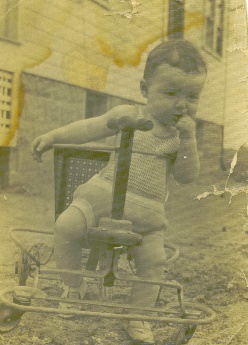 This standard should be used in conjunction with the portfolios that students will be creating.  Software is based on individual school/county availability.Rubric4 PointsThe student has a thorough understanding of retouching photographs. The student must meet all of the following to show a thorough understanding:The student was able to retouch the photo by completing all of the following:Removing the tears (should not see evidence that they were there)Removing the water damage (should not see evidence that they were there)Utilized masks to colorize the imageUsed blending techniques to make colorizing look realistic3 PointsThe student has an understanding of retouching photographs. The student must meet all of the following to show an understanding:The student was able to retouch the photo by completing three of the following:Removing the tears (should not see evidence that they were there)Removing the water damage (should not see evidence that they were there)Utilized masks to colorize the imageUsed blending techniques to make colorizing look realistic2 PointsThe student has a partial understanding of retouching photographs. The student must meet all of the following to show a partial understanding:The student was able to retouch the photo by completing two of the following:Removing the tears (should not see evidence that they were there)Removing the water damage (should not see evidence that they were there)Utilized masks to colorize the imageUsed blending techniques to make colorizing look realistic1 PointThe student has a limited understanding of retouching photographs. The student must meet all of the following to show a limited understanding:The student was able to retouch the photo by completing at least two of the following:Removing the tears Removing the water damage Utilized masks to colorize the imageUsed blending techniques to make colorizing look realisticThe student is able to describe the benefits and disadvantages of at least one of the storage methods.0 PointsThe student does not have an understanding of retouching photographs and was not able to remove the tears and watermarks or colorize the image.Benchmark Number18.03StandardDemonstrate proficiency in digital imaging.BenchmarkProduce projects using a digital camera.Also AssessesNot Applicable(K)nowledge, (P)erformance, or (P)erformanceItem TypesPerformance AssessmentIdeal Cognitive Complexity LowBenchmark ClarificationsThe student will be able to use different photo composition techniques in their photography.  The student will be able to understand how to use a digital camera and adjust modes to achieve the desired photograph.Content LimitsComposition techniques should be limited to rule of thirds, balancing, leading lines, symmetry/patterns, viewpoint, depth, framing, and cropping.Stimulus AttributeNone SpecifiedResponse AttributesNone SpecifiedContent FocusThe content will focus on students understanding how to use a digital camera and utilize composition techniques.  Students must understand the following terminology:  F stops, aperture, shutter speed, zoom, focus, rule of thirds, balancing, leading lines, symmetry/patterns, viewpoint, depth, framing, and cropping.Sample ItemSample Performance Task:A student at your school has offered you a job taking their senior pictures.  You are responsible for setting up each shot.  To give a variety of poses and options, you decide to use several composition techniques you learned in your digital design class.  The composition techniques you decide on are Rule of thirds, leading lines, symmetry/patterns, and framing.  Write two to three sentences about each shot describing the camera/lighting setup (f-stop, aperture, shutter speed, zoom, focus, and light) and the composition technique used. This standard should be used in conjunction with the portfolios that students will be creating.  Software is based on individual school/county availability.Rubric:4 PointsThe student has a thorough understanding of using a digital camera. The student must meet all of the following to show a thorough understanding:The student is able to setup the shots using each of the following composition techniques:Rule of thirdsLeading linesSymmetry/pattersFramingThe student is able to discuss the conditions on set for each of the four photographs and demonstrate a knowledge of F-stops, aperture, shutter speed, zoom, focus, and light to get the desired image.3 PointsThe student has an understanding of using a digital camera. The student must meet all of the following to show an understanding:The student is able to setup the shots using three of the following composition techniques:Rule of thirdsLeading linesSymmetry/pattersFramingThe student is able to discuss the conditions on set for at least three of photographs and demonstrate a knowledge of camera settings needed to get the desired image.2 PointsThe student has a partial understanding of using a digital camera. The student must meet all of the following to show a partial understanding:The student is able to setup the shots using two of the following composition techniques:Rule of thirdsLeading linesSymmetry/pattersFramingThe student is able to discuss the conditions on set for at least three of photographs and demonstrate a knowledge of camera settings needed to get the desired image.1 PointThe student has an understanding of using a digital camera. The student must meet all of the following to show an understanding:The student is able to setup the shot using at least two of the following composition techniques:Rule of thirdsLeading linesSymmetry/pattersFraming0 PointsThe student does not have an understanding of how to use a digital camera and composition techniques to produce projects.Benchmark Number19.01StandardDemonstrate proficiency in multimedia presentation. BenchmarkCreate PDF files.Also AssessesNot Applicable(K)nowledge, (P)erformance, or (B)oth(P)erformanceItem TypesPerformance AssessmentIdeal Cognitive Complexity LowBenchmark ClarificationsThe student will be able to describe, identify and save a file in PDF format, and to explain why this format is used.Content LimitsLimited to use of PDF files.Stimulus AttributeNone SpecifiedResponse AttributesNone SpecifiedContent FocusThe content will focus on the creation of pdf files from other document types. Sample ItemSample Performance Task:In preparation of creating a digital portfolio, you decide to convert several of your best designs to PDF files.  You will save your resume, a logo, and edited image and a website as a pdf. This standard should be used in conjunction with the portfolios that students will be creating.  Software is based on individual school/county availability.Rubric:4 PointsThe student has a thorough understanding of creating PDF files. The student must meet all of the following to show a thorough understanding:The student is able save all of the following as a PDF fileResumeLogoImageWebsite3 PointsThe student has an understanding of creating PDF files. The student must meet all of the following to show an understanding:The student is able save three of the following as a PDF fileResumeLogoImageWebsite2 PointsThe student has a partial understanding of creating PDF files. The student must meet all of the following to show a partial understanding:The student is able save two of the following as a PDF fileResumeLogoImageWebsite1 PointThe student has a limited understanding of creating PDF files. The student must meet all of the following to show a limited understanding:The student is able save one of the following as a PDF fileResumeLogoImageWebsite0 PointsThe student does not have an understanding of how create pdf files from common digital media projects.Benchmark Number20.01StandardDemonstrate promotion applications for the selected marketing industry.BenchmarkIdentify types of promotion used in the industry.Also AssessesNot Applicable(K)nowledge, (P)erformance, or (B)oth(K)nowledgeItem TypesSelected ResponseIdeal Cognitive Complexity Low, Moderate Benchmark ClarificationsThe student will understand promotion applications that may include static and interactive media; images, video, websites/web pages and print publications. Content LimitsItems limited to brochures, magazines, billboards, informational flyers, door hangers, direct mail, handouts, homepages, and web pages.Stimulus AttributeItems may include pictures and graphics.Response AttributesNone Specified  Content FocusThe content will focus on the type of promotions a designer might be asked to create and the uses of each.  The types of promotions can include brochures, magazines, billboards, informational flyers, door hangers, direct mail, handouts, and web pages.Sample Item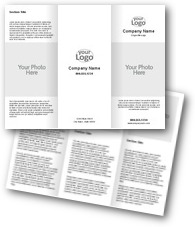 Which type of promotional material is the above example?billboardbrochure magazineweb pageANSWER: BBenchmark Number20.02StandardDemonstrate promotion applications for the selected marketing industry.BenchmarkDiscuss importance of advertising media.Also AssessesNot Applicable  (K)nowledge, (P)erformance, or (B)oth(K)nowledgeItem TypesSelected ResponseIdeal Cognitive Complexity Low, ModerateBenchmark ClarificationsThe student will be able to discuss the importance of advertising media to designers and clients.Content LimitsQuestions are limited to Television, Radio, Print Publications, Internet, Direct Mail, Signage, Mobile Devices, Billboard, and Social Media.Stimulus AttributeItems may include graphics and pictures appropriate to questions.Response AttributesNone SpecifiedContent FocusThe content will focus on the uses of different types of advertising media.  The types of advertising media tested are limited to television, radio, print publications, internet, direct mail, signage, mobile devices, billboard, and social media.Sample ItemWhich of the following is the newest form of advertising media?direct mailinternetmobile devicessocial mediaANSWER: DBenchmark Number20.03StandardDemonstrate promotion applications for the selected marketing industry.BenchmarkUse design principles in preparing promotional messages.Also AssessesNot Applicable  (K)nowledge, (P)erformance, or (B)oth(P)erformanceItem TypesPerformance Assessment.Ideal Cognitive Complexity HighBenchmark ClarificationsThe student will be able to use design principles to prepare promotional messages and know difference between balance, contrast, dominance, proximity, repetition, closure, continuance, negative space and/or unity.Content LimitsLimit to balance, contrast, dominance, proximity, repetition, closure, continuance, negative space and unity.Stimulus AttributeItems may include graphics and pictures appropriate to questions.Response AttributesNone SpecifiedContent FocusThe content will focus on the design principles of a promotional message.  Key terms that will be used are: balance, contrast, dominance, proximity, repetition, closure, continuance, negative space and/or unity.Sample ItemSample Performance  Task: You have been hired by the Digital Media Department to create a promotional flyer advertising the Digital Design 2 class for next year.  Your design should utilize balance, contrast, dominance, and unity.  Describe how each of the design elements has been implemented in the promotional flyer.This standard should be used in conjunction with the portfolios that students will be creating.  Software is based on individual school/county availability.Rubric4 PointsThe student has a thorough understanding of using multiple design principles within a promotional advertisement. The student must meet all of the following to show a thorough understanding:The student successfully created a promotional flyerThe student utilized all of the following in their designBalanceContrastDominanceUnityThe student was able to effectively identify and explain each of the design principles used in the design.3 PointsThe student has an understanding of using multiple design principles within a promotional advertisement. The student must meet all of the following to show an understanding:The student successfully created a promotional flyerThe student utilized three of the following in their designBalanceContrastDominanceUnityThe student was able to effectively identify and explain each of the design principles used in the design.2 PointsThe student has a partial understanding of using multiple design principles within a promotional advertisement. The student must meet all of the following to show a partial understanding:The student created a promotional flyerThe student utilized two or more of the following in their designBalanceContrastDominanceUnityThe student was able to effectively identify and explain each of the design principles used but was not able to give detailed information about how and why they are incorporated into the design.1 PointThe student has a limited understanding of using multiple design principles within a promotional advertisement. The student must meet all of the following to show a limited understanding:The student created a promotional flyerThe student utilized one of the following in their designBalanceContrastDominanceUnityThe student was able to effectively identify and explain the design principles used but was not able to give detailed information about how and why they are incorporated into the design.0 PointsThe student does not have an understanding of using design principles in a promotional design.  The student is not able to complete any of the following:The student was not able to create a promotional flyer for the Digital Design 2 class that used balance, contrast, dominance, or unity.Benchmark Number20.04StandardDemonstrate promotion applications for the selected marketing industry.BenchmarkWrite a promotional message to appeal to a target market.Also AssessesNot Applicable(K)nowledge (P)erformance or (B)oth(P)erformanceItem TypesPerformance AssessmentIdeal Cognitive Complexity LevelHighBenchmark ClarificationThe student will be able to write an appropriate message designed for a specific audience. Students will know criteria for creating a specific message.Content LimitsNone SpecifiedStimulus AttributesThe target audience must be given in the stem.Response AttributesNone SpecifiedContent FocusThe content will focus on creating an effective promotional message that appeals to the target audience.  Students will need to understand the different types of media, design principles of promotional messages, and general design principles.Sample ItemSample Performance Task:The school’s student newspaper needs you to develop a promotional message to be printed on the front page of this month’s issue advertising the blood drive being held on May 24th 2015 from 7:30 to 3:30.  Students must be at least 16 to donate blood and have parent consent.  Develop the promotional message keeping in mind the print media, target audience, slogan, and design principles. Discuss how each is addressed in your design.This standard should be used in conjunction with the portfolios that students will be creating.  Software is based on individual school/county availability.Rubric4 PointsThe student has a thorough understanding of designing a promotional message. The student must meet all of the following to show a thorough understanding:The student successfully created a promotional message for a newspaperThe students design addressed the all of the following Target AudienceSloganDesign PrinciplesThe student was able to effectively discuss how their design was created for the target audience and print media.3 PointsThe student has an understanding of designing a promotional message. The student must meet all of the following to show an understanding:The student successfully created a promotional message for a newspaperThe students design addressed the all of the following Target AudienceSloganDesign PrinciplesThe student was able to effectively discuss how their design was created for the target audience or print media.2 PointsThe student has a partial understanding of designing a promotional message. The student must meet all of the following to show a partial understanding:The student successfully created a promotional message for a newspaperThe students design addressed the all of the following Target AudienceSloganThe student was able to discuss how their design was created for the target audience and/or print media.1 PointThe student has a thorough understanding of designing a promotional message. The student must meet all of the following to show a thorough understanding:The student successfully created a promotional message for a newspaperThe students design addressed following Target AudienceSlogan0 PointsThe student does not have an understanding of creating a promotional message.  Their promotional message was not designed for the right media or target audience.